Výchovný programCentrum voľného času pri Základnej škole Slovenského národného povstania, Mládeže 289, 013 24 Strečno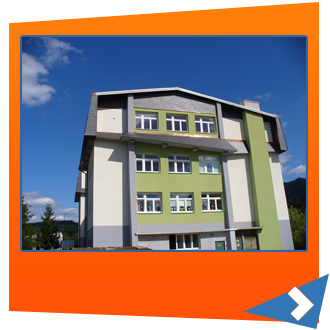 Výchovný programCentrum voľného času pri Základnej škole Slovenského národného povstania, Mládeže 289, 013 24 StrečnoNázov školského zariadenia:                                                    Centrum voľného časuAdresa:                                                                                       Mládeže 289, 013 24 StrečnoRiaditeľ školy:                                                                           Mgr. Marian ObertaVýchovný jazyk                                          slovenskýDruh školského zariadenia                                                      štátnePlatnosť výchovného programu                                                4 rokyZriaďovateľ	Obec StrečnoCharakteristika centra voľného časuCentrum voľného času je školské výchovno-vzdelávacie zariadenie na zabezpečenie výchovno-vzdelávacej činnosti a aktívneho oddychu detí a mládeže v ich voľnom čase, formou spontánnych aktivít, súťaží a individuálneho prístupu v priebehu kalendárneho roka. Ministerstvo školstva, vedy a výskumu Slovenskej republiky podľa §16 zákona NR SR č. 596/2003 Z/z. o Štátnej správe v školstve a školskej samospráve a o zmene a doplnení niektorých zákonov ako príslušný orgán, prejednal žiadosť účastníka konania Obecného úradu Strečno, Sokolská 487, 013 24 Strečno zastúpeného starostom obce Alfonzom Klocáňom o zaradení Školského strediska záujmovej činnosti pri Základnej škole Slovenského národného povstania v Strečne, Mládeže 289, 013 24 Strečno, do siete škôl a školských zariadení. Po získaní potrebných dokladov podľa § 32 zákona  č. 71/1967 o správnom konaní (správny poriadok) v znení zákona č. 527/2003 Z/z. a v súlade s § 46 zákona č. 71/1967 Zb. o správnom konaní v súlade s § 115 odsek 1 zákona č.245/2008 Z.z. o výchove a vzdelávaní (Školský zákon) a o zmene a doplnení niektorých zákonov zaradilo Školské stredisko záujmovej činnosti pri Základnej škole SNP Strečno, Mládeže 289, 013 24 Strečno do siete škôl a školských zariadení Ministerstva školstva Slovenskej republiky s účinnosťou od 1. septembra 2010.1.1.2013 zmena školského strediska záujmovej činnosti na centrum voľného času na základe zákona č. 596/2003 o štátnej správe v školstve a školskej samospráve a o zmene a doplnení niektorých zákonov v znení neskorších predpisovVymedzenie cieľov a poslania výchovyVýchovno-vzdelávacia činnosť vo voľnom čase detí je dôležitou súčasťou komplexnej výchovy a vzdelávania. Svoj podiel v tejto činnosti má aj CVČ.Poslaním CVČ pri ZŠ SNP Strečno je vytvárať podmienky pre spoločensky žiaduce naplnenie voľného času detí a mládeže, formovať u nich návyky racionálneho využitia času mimo vyučovania na oddych a regeneráciu duševných a fyzických síl.CVČ pri ZŠ SNP Strečno je školské zariadenie pre deti tejto školy, ktoré majú záujem o ponúkané aktivity. Celkový potencionálny počet detí je 205. Zamestnanci, ktorí povedú záujmovú činnosť, majú kvalifikované odborné vedomosti, skúsenosti v práci s deťmi.2.1 Vlastné ciele a poslanie výchovyZmysluplne a efektívne využívať voľný čas detí v širokej ponuke pravidelnej činnosti záujmových a športových útvarov.Podchytiť nadané a talentované deti a vytvárať podmienky na ich rast, realizáciu a prezentáciu schopností formou zapájania sa do rôznych súťaží a podujatí. Snažiť sa o obnovu a zachovanie ľudových tradícií, zvykov, tvorivosti , zručnosti a remesiel z oblasti regiónu.Budovať v deťoch správny vzťah k prírode, životnému prostrediu a ich využívaniu.Ponúknuť deťom pozitívnu alternatívu využitia voľného času oproti negatívnym vplyvom fajčenia, alkoholu a iných drog. Viesť deti k zdravému životnému štýlu a k boju proti obezite. Ponúknuť prácu s počítačom na rozšírenie základných vedomostí získaných pri vyučovaní, a tak podporiť informačnú gramotnosť detí . V rámci športových útvarov vychovávať deti k zdravému životnému štýlu, pohybovými aktivitami vyrovnávať prevahu sedavých činností , vytvárať dobrú základňu pre uplatnenie detí aj v reprezentačných formách športu. 2.2 Stratégie výchovno-vzdelávacej činnosti, rozvíjanie kľúčových kompetenciíStratégiami výchovno-vzdelávacej činnosti v CVČ pri ZŠ SNP Strečno sú spoločné výchovno-vzdelávacie postupy, metódy, zásady a pravidlá, ktorými pedagógovia budú viesť deti k získavaniu a rozvoju stanovených kompetencií. Všetky spomínané stratégie budú uplatňované tak, aby deťom umožnili rozvíjať, prípadne získavať nové vedomosti, zručnosti postoje, názory, tvorivosť, kreativitu, istotu, upevnili ich sebadôveru, sebahodnotenie, samostatnosť, zmysel pre tímovú prácu, aktivizovali ich pre vyšší výkon a pod.Tematické oblasti výchovyVýchova a vzdelávanie vo voľnom čase sa v CVČ realizuje v týchto tematických oblastiach výchovy: - vzdelávacia - spoločensko-vedná - pracovno-technická - prírodovedno-environmentálna - esteticko-kultúrna (výtvarná, hudobná, literárno-dramatická) - telesná a športová     Tematické oblasti výchovy v sebe zároveň obsahujú ďalšie oblasti výchovy najmä: rozumovú, mravnú, ekologickú a zdravotnú výchovu.      Výchovno-vzdelávací proces sa realizuje integrovaním viacerých výchovných oblastí v záujmových útvaroch a v športových útvaroch.      Kľúčové kompetencie a osobnosť dieťaťa sa rozvíjajú prostredníctvom nižšie uvedených hlavných (vyšších) výchovno-vzdelávacích cieľov. Ich plnenie sa bude dosahovať aplikovaním nižších, špecializovanejších a konkrétnejších cieľov jednotlivých tematických oblastí výchovy v záujmových útvaroch a v športových útvaroch.Vzdelávacia oblasť – ciele:rozvíjať autonómnosť v plnení vytýčených úloh rozvíjať efektívne spôsoby sebavzdelávania získavať nové poznatky a informácie získavať vzťah k celoživotnému vzdelávaniuSpoločensko-vedná oblasť –ciele:spolurozhodovať o živote v záujmovom útvar a športovom útvare prejavovať úctu k rodičom, starším osobámprejavovať ohľaduplnosť k osobám so zdravotným postihnutím pochopiť význam dodržiavania ľudských práv a základných slobôd  posilniť základy hrdosti k národnej a štátnej príslušnosti  kultivovať kultúrne návyky a vyjadrovanie sa vyjadrovať svoj názor - vedieť vypočuť opačný názor  využívať všetky dostupné formy komunikácie vedieť samostatne a kriticky riešiť jednoduché konfliktyPracovno-technická oblasť – ciele:vedieť si samostatne vytýčiť jednoduché osobné ciele – rozumieť významu osobnej zodpovednosti za vykonanú prácu – vedieť spolupracovať so skupinou rozvíjať základy manuálnych a technických zručností získavať základy zručností potrebných pre praktický život získať základné zručnosti v tvorbe jednoduchých projektovPrírodovedno-environmentálna oblasť– ciele:pochopiť základné princípy ochrany životného prostredia rozvíjať zručnosti pri jednoduchej činnosti na tvorbe a ochrane životného prostrediaEsteticko-kultúrna oblasť – ciele:posilniť úctu ku kultúrnym hodnotám v blízkom okolí rozvíjať základy vzťahu k umeniu - rozvíjať talent a špecifické schopnosti rozvíjať základy tvorivých schopností a zručností prejavovať pozitívny vzťah k jednoduchej estetickej úprave prostredia podieľať sa na príprave kultúrnych podujatí - objavovať krásu v bežnom životeTelesná a športová oblasť – ciele:rozvíjať schopnosť relaxovať pravidelným cvičením a pohybom pochopiť škodlivosť fajčenia, alkoholu a iných drog pochopiť význam pravidelného pohybu a cvičenia pochopiť význam dodržiavania základných zásad zdravej výživy poznať základné princípy zdravého životného štýlu rozvíjať športový talent a schopnostiVýchovný jazykVýchovným jazykom centra voľného času je štátny jazyk Slovenskej republiky.Personálne zabezpečenie      Realizáciu výchovného programu v CVČ zabezpečujú zamestnanci školy a externí pracovníci – vedúci krúžkov, ktorí majú dostatočné kvalifikačné predpoklady pre túto činnosť, zručnosti a skúsenosti zabezpečujúce kvalitu výchovno-vzdelávacieho procesu. Riaditeľ školy vykonáva funkciu riaditeľa CVČ.Materiálno-technické a priestorové podmienkyČinnosť CVČ je realizovaná v priestoroch ZŠ SNP Strečno a obce Strečno.Materiálno - technické zabezpečenie: • telovýchovný športový materiál • počítače, internet, kancelárske potrebyPodmienky na zaistenie BOZ pri výchove CVČ     CVČ poskytuje bezpečné a zdraviu vyhovujúce podmienky v priestoroch na výchovu. Deti sú na začiatku školského roka poučení o BOZ pri práci a o školskom poriadku. Zamestnanci pravidelne absolvujú školenia a preskúšanie o BOZP a PO pri práci. Riaditeľ školy v spolupráci s firmou Gajos, ktorá zabezpečuje BOZP a POpre ZŠ Strečno zakomponuje tieto podmienky do školského poriadku školy.Vnútorný systém kontroly a hodnotenia zamestnancov      Cieľom vnútorného systému kontroly pedagogických zamestnancov je predovšetkým motivovať zamestnancov k podávaniu lepších výsledkov, zamedzeniu a predchádzaniu chýb, zvyšovanie kvality výchovno-vzdelávacej, záujmovej a oddychovej činnosti najmä na plnenie cieľov, ktoré sú stanovené vo výchovnom programe. V hodnotení sa využívajú metódy: - pozorovanie (hospitácie), - motivačný rozhovor, spojený s vyhodnotením plánu osobného profesijného rastu, - analýza výsledkov činnosti detí v záujmovom útvare, úroveň zručností detí, kvalita uspokojovania záujmov detí, - analýza plánu výchovno-vzdelávacích činností vychovávateľa v záujmovom útvareVonkajšia evalvácia prebieha ako: - spätná väzba od detí, - spätná väzba od rodičov, - hodnotenie školskou inšpekciouVÝCHOVNÉ ŠTANDARDYCVČVzdelávacia oblasťSpoločensko-vedná oblasťPracovno-technická oblasťEsteticko-kultúrna oblasťPrírodovedno-environmentálna oblasťTelesná a športová oblasťVýchovné osnovyVýchovné osnovy v jednotlivých tematických oblastiach výchovy v CVČ:Vzdelávacia oblasťSpoločensko-vedná oblasťPracovno-technická oblasťEsteticko-kultúrna oblasť	Prírodovedno-environmentálna oblasť	Telesná a športová oblasťPríloha k výchovnému programuVýchovný plánKľúčové kompetencie dieťaťaStratégie výchovno-vzdelávacej činnostiVzťah k celoživotnému vzdelávaniu-aktivizujeme zvedavosť a záujem detí o nové informácie-rieši nové, neznáme úlohy a situácie -prostredníctvom aktivít a záujmovej činnosti vedieme deti k sebahodnoteniu a vytyčovaniu si osobných cieľov-umožňujeme deťom riešiť nové, neznáme úlohy a situácie - spoločné projektyKomunikačné kompetencie-zrozumiteľne vyjadruje a obhajuje svoj názor - vypočuje si opačný názor - rozvíja si komunikačné schopnosti v oblasti moderných IKT - prijíma spätnú väzbuSociálne kompetencie-vlastným postupom rieši jednoduché konflikty - pomenuje svoje potreby - presadzuje autonómiu a práva svojej osobnosti - efektívne spolupracuje v skupine - uvedomuje si potreby ostatných žiakovPracovné kompetencie-prejavuje samostatnosť pri plnení vytýčených úloh - dokončí prácu - kultivuje svoju vytrvalosť - plní si svoje povinnosti - plánuje a hodnotí svoje činnosti - prijíma nové informácie a poznatky - rozvíja svoje manuálne zručnostiObčianske kompetencie-uvedomuje si potrebu rešpektovania práv a slobôd iných osôb - uvedomuje si potrebu prijatia zodpovednosti za svoje správanie - prejavuje úctu k rodičom a k starším osobámKultúrne kompetencie-pozná kultúrne pamätihodnosti regiónu - rozlišuje kultúrne a nekultúrne správanie - rešpektuje iné kultúry a zvyky - prijíma kultúrne podnety - kultivuje svoj talent - ovláda základy kultúrneho správaniaObsahový štandardVýkonový štandardPráca s informačnými zdrojmi, sebavzdelávanieByť otvorený k získavaniu nových poznatkov a informáciíObsahový štandardVýkonový štandardSpolupráca, zodpovednosť, vytváranie pozitívnej klímy v záujmovom útvare, dodržiavanie školského poriadku CVČSpolurozhodovať o živote v skupinePrejavy úcty k ostatným ľuďom, toleranciaPrejavovať úctu k rodičom, staršímPráva dieťaťa, ľudské práva, moje práva, tvoje právaRozlíšiť dodržiavanie a porušovanie ľudských práv a základných slobôdSlovensko v Európe, Slovensko vo svete, úspechy slovenských športovcov, umelcovPrejavovať základy hrdosti k národnej a štátnej príslušnostiSpolužitie bez násiliaRozlišovať kultúrne a nekultúrne prejavy v správaní saSprávanie, ktoré konfliktu predchádzaSamostatne a kriticky riešiť jednoduché konflikty v záujmovom útvareObsahový štandardVýkonový štandardSebahodnotenie, minulosť, prítomnosť, budúcnosťSamostatne si vytyčovať jednoduché osobné cieleSplnenie úlohy, presnosť a čistota prácePrejaviť osobnú zodpovednosť za vykonanú prácuSpolupráca, vytváranie kladného vzťahu k ostatným, hrdosť na spoločný výsledok práceByť otvorený spolupracovať so skupinouPráca s rôznym materiálom, netradičné pracovné postupy, zhotovenie darčeka, manipulačné zručnostiOvládať jednoduché manuálne a technické zručnostiObsahový štandardVýkonový štandardHudba, výtvarné umenie, tanec, literatúra, dramatikaPrejavovať pozitívny vzťah k umeniuNetradičné výtvarné techniky, hudobné a umelecké činnostiRozvíjať svoj talent a špecifické schopnostiNácvik kultúrneho vystúpenia, vlastná umelecká tvorbaByť otvorený k tvorivej činnostiObsahový štandardVýkonový štandardPozorovanie prírody, fauny a flóry, pozorovanie zmien v prírode, šetrenie energiami, vodouPomenovať základné princípy ochrany životného prostrediaStarostlivosť o izbové kvety, čistenie prírody, zber papiera, triedenie odpadu, využitie odpadových materiálovUplatňovať zručnosti v jednoduchých činnostiach pri tvorbe a ochrane životného prostrediaObsahový štandardVýkonový štandardTenis, futbal, volejbal, cvičenie v telocvični, stolný tenis, kolektívne loptové hry Relaxovať pravidelným cvičením a pohybom. Rozvíjať svoj športový talent a schopnostiČo je nikotín, fajčenie, alkohol a zdraviePomenovať škodlivosť fajčenia, alkoholu a iných drogOtužovanie, relaxačné cvičenie, skupinové hry, netradičné športové disciplínyVyjadriť význam pravidelného pohybu a cvičeniaVýchovno-vzdelávací cieľObsahZískavať nové poznatky a informáciePráca s informačnými zdrojmi, IKT, s encyklopédiou, slovníkom, sebavzdelávanieVýchovno-vzdelávací cieľObsahSpolurozhodovať o živote v skupínSpolupráca, zodpovednosť, vytváranie pozitívnej klímy v záujmovom útvare, dodržiavanie školského poriadku CVČPrejavovať úctu k rodičom, staršímPrejavy úcty k ľuďom, k starším, toleranciaPochopiť význam dodržiavania ľudských práv a základných slobôdPráva dieťaťa, ľudské práva, moje práva, tvoje práva, spolužitie bez násiliaPosilniť základy hrdosti k národnej a štátnej príslušnostiSlovensko v Európe, Slovensko vo svete, úspechy slovenských športovcov, umelcov, žiakovVyužívať všetky dostupné formy komunikáciePráca s počítačom, komunikácia s internetom, tvorba detského časopisuRozlíšiť kultúrne a nekultúrne prejavy v správaníSpolužitie bez násiliaVedieť samostatne a kriticky riešiť jednoduché konfliktySprávanie, ktoré konfliktu predchádzaVýchovno-vzdelávací cieľObsahVytyčovať si jednoduché osobné cieleSebahodnotenie, minulosť, prítomnosť, budúcnosťPorozumieť významu osobnej zodpovednostiSplnenie úlohy, precíznosť, presnosť práceVedieť spolupracovať so skupinouSpolupráca, vytváranie kladného vzťahu k ostatným, hrdosť na spoločný výsledok práceRozvíjať základy manuálnych, technických a pracovných zručnostíPráca s rôznym materiálom, netradičné pracovné postupy, zhotovenie darčeka, manipulačné zručnosti, vlastná tvorba	Výchovno-vzdelávací cieľ	ObsahPosilniť úctu ku kultúrnym hodnotám v blízkom okolíĽudové tradície a zvyky, povesti, kultúrne pamiatkyRozvíjať základy vzťahu k umeniuHudba, výtvarné umenie, tanec, nácvik programu, prezentáciaRozvíjať talent a špecifické schopnostiNetradičné výtvarné techniky, literárna a dramatická tvorba, hudobné a tanečné činnostiPrejavovať pozitívny vzťah k jednoduchej estetickej úprave prostrediaNetradičné ozdoby, dekoráciaVýchovno-vzdelávací cieľObsahPochopiť základné princípy ochrany životného prostrediaPozorovanie prírody, pozorovanie zmien v prírode, šetrenie energiami, vodouRozvíjať zručnosti pri jednoduchej činnosti na tvorbe a ochrane životného prostrediaStarostlivosť o izbové kvety, čistenie prírody, zber papiera, triedenie odpadu, využitie odpadových materiálov, zber gaštanovVýchovno-vzdelávací cieľObsahKultivovať základné seba obslužné a hygienické návykySebaobsluha, poriadok na stole, v šatni, umývanie rúk, vetranieRozvíjať schopnosť relaxovať pravidelným cvičením a pohybomTuristika, bicyklovanie, lyžovanie, plávanie, cvičenie v telocvični, stolný tenis, kolektívne športové hryPochopiť škodlivosť fajčenia, alkoholu a iných drogČo je nikotín, fajčenie, alkohol a zdraviePochopiť význam dodržiavania základných zásad zdravej výživyPodstata zdravia, zodpovednosť za svoje zdravie, príčiny ochorenia, racionálna stravaPoznať základné princípy zdravého životného štýluStravovacie návyky, pitný režim striedanie práce s odpočinkom, prvá pomocRozvíjať športový talent a schopnosti Rozvíjať vytrvalosťZáujmový a športový útvar, netradičné športyP.č.Záujmový útvarVedúci záujmového útvaruTermínPočet žiakov v ZÚPočet hodín za školský rok1.Potulky Anglickom 1Mgr.Moravčíková MiroslavaPondelok 14.00-16.0010602.Potulky Anglickom 2Mgr.Miroslava MoravčíkováStreda 14.00-16.0010603. Naša škola – školský parlamentMgr.Miroslava MoravčíkováUtorok 14.00-16.007604.Futbalový ml. žiaciIng. Benedig RóbertUtorok, piatok,sobota105.Futbalový st. žiaciVojtech ObertaUtorok, piatok,sobota166.Futbalový prípravkaBeháň PeterStreda 15.30-17.30157.Hajovček 1Erik MarcinUtorok 17.00-19.0098.Hajovček 2Ľubica KučerováPiatok 17.00-19.0099.Hajovček 3Erik MarcinUtorok 17.00-19.001110.Hajovček 4Ľubica KučerováPiatok 17.00-19.00911.Turistický Peter Obertasobota146012.Hra na gitaru 1Mgr.Roman FranekPondelok 14.00-16.0036013.Hra na gitaru 2Mgr.Roman FranekŠtvrtok 14.00-16.0046014.Dramatický krúžokVlastimil SlováčekStreda15.00-17.0056015.Tvorivá matematika rozvíjajúca kritické myslenie 1RNDr. Gabriela Smetanková,PhD.Streda 14.00-16.00106016.Tvorivá matematika rozvíjajúca kritické myslenie 2Mgr. Katarína SrnečkováPondelok 14.00-16.00146017.Počítačový 1Mgr.Jana PratákováPondelok 14.00-16.00136018.Počítačový 2Mgr.Jana PratákováPiatok 14.00-16.00176019.SlávičekMgr.Jana PratákováŠtvrtok 14.00-16.0096020.Očko 1Mgr.Erika TrnovcováPondelok 14.00-16.0096021.Očko 2Mgr.Erika TrnovcováStreda 14.00-16.00126022.Kreatívna dielňaMgr.Erika TrnovcováŠtvrtok14.00-16.00106023.Tenisový krúžokJán TinkaPondelok14.40-16.40116024.Volejbal IMaroš Zrelica, Mgr. Jaroslav ŠtefkoŠtvrtok15.45-17.4596025.Volejbal IIMgr.Michal KlocáňŠtvrtok15.45-17.45106026.Volejbal IIIMgr. Jaroslav ŠtefkoŠtvrtok15.45-17.4596027.Volejbal – starší žiaciMgr.Jaroslav ŠtefkoNedeľa17.00-19.0096028.Joga-holistický prístup k zdraviuRNDr.Gabriela Smetanková,PhD.Pondelok 14.00-16.00146030. Chanbara-Taekwondo 1Diana ČomorováUtorok15.00-17.00286031. Chanbara-Taekwondo 2Diana ČomorováPiatok 15.00-17.00206032.Hra na flautuIvana PrieložnáPondelok  13.30-15.3036033.Školský časopis - HugoMgr.Miroslava KlučiarikováStreda 14.00-16.0076034.Bowling Eduard KadašiUtorok14.00-16.001060